KLASA: 400-08/21-01/06URBROJ: 2113/03-01-21-10Stubičke Toplice, 17.03.2021.Na temelju članka 69. Stavak 4. Zakona o šumama (Narodne novine br. 68/18, 115/18, 98/19 i 32/20) i članka 25 t. 3 Statuta Općine Stubičke Toplice (Službeni glasnik Krapinsko-zagorske županije br. 16/09, 9/13 i 15/18), Općinsko vijeće Općine Stubičke Toplice  na svojoj 37. sjednici održanoj dana 17. ožujka 2021. godine donijelo jeODLUKU O IZVRŠENJU PROGRAMAUTROŠKA SREDSTAVA ŠUMSKOG DOPRINOSA ZA 2020. GODINUČlanak 1.Ovim Programom utvrđuje se namjena utroška sredstava šumskog doprinosa za 2020. godinu, kojeg pravne i fizičke osobe, osim malih šumoposjednika, koje obavljaju prodaju proizvoda iskorištavanja šuma (drvni sortimenti) plaćaju u korist proračuna Općine Stubičke Toplice u visini od 10% u odnosu na prodajnu cijenu proizvoda na panju.Članak 2.U proračunu Općine Stubičke Toplice za 2020. godinu planiraju se prihodi od šumskog doprinosa u iznosu od 186.000,00 kn. U 2020. godini ostvareno je 185.382,11 kn, a sukladno zakonskim odredbama utrošit će se za financiranje izgradnje komunalne infrastrukture.  Predsjednik Općinskog vijeća      Općine Stubičke Toplice           Tomislav MlinarićDostaviti: Ministarstvo poljoprivrede, Planinska 2, ZagrebArhiva, ovdje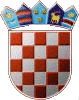 REPUBLIKA HRVATSKAKRAPINSKO-ZAGORSKA ŽUPANIJAOPĆINA STUBIČKE TOPLICEOPĆINSKO VIJEĆE